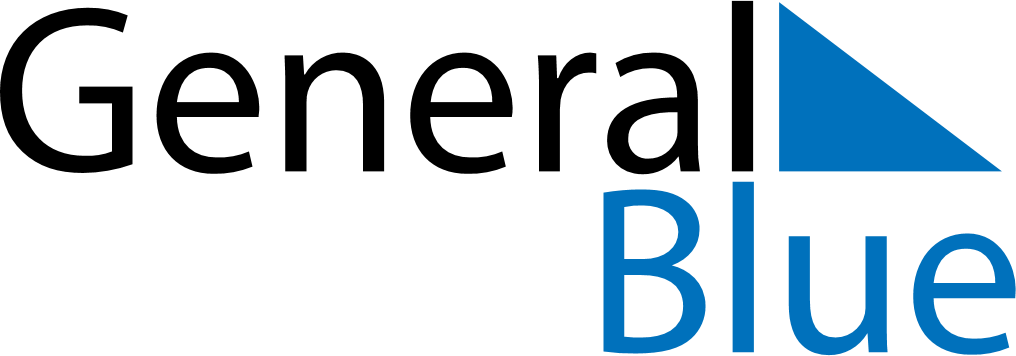 June 2030June 2030June 2030South KoreaSouth KoreaSUNMONTUEWEDTHUFRISAT12345678Memorial Day9101112131415161718192021222324252627282930